Открытый Кубок Минского района«Новогодняя Игра-2018»Цели и задачиРазвитие и популяризация спортивного ориентирования в Минском регионе, весело встретить Новый год.ОрганизаторыСоревнования организует и проводит клуб спортивного ориентирования «Белая Русь» Минского районаГл.судья Морозов А.В. 
+375 29 638 06 69 (velcom), +375 29 502 55 01 (МТС) – орг.вопросы.Гл.секретарь Иванова О.П. 
+375 29 562 79 60 (МТС) belayarus@gmail.com - заявки.Зам.гл.судьи по дистанциям Денисов В.П.Сроки и место проведенияСоревнования проводятся 24-25 декабря 2017 года в Минске, в районе 15 корпуса БНТУ (ст. метро  Борисовский тракт,  53.938282, 27.669264)Участники соревнованийСоревнования проводятся по следующим возрастным группам: 
Мужчины М – 10, 12, 14, 16, 18, 20, 21, 35, 40, 45, 50, 55, 60, 65,70 
Женщины Ж – 10, 12, 14, 16, 18, 20, 21, 35, 40, 45, 50, 55, 60, 65,70,75*При малом количестве участников в группах, организаторы оставляют за собой право объединять их.Карнавальные костюмы приветствуются...Программа соревнований24 декабря              11.30 – 12.00     Регистрация в центре соревнований.         С 12.00  до 14.00     праздничная    тренировка   (дистанция по выбору)25 декабря10.30 – 12.00 Регистрация в центре соревнований.Новогоднее представление и конкурсы.12.00 Открытие соревнований Дедом Морозом.12.30 Старт соревнований по выбору групп МЖ 12-7513.00 Старт соревнований по выбору групп МЖ 8 -10Веселые игры, шуточная лотерея.        До 15.00 Подведение итогов, награждение победителей и призеров, закрытие соревнований.                                              ТЕХНИЧЕСКАЯ ИНФОРМАЦИЯ24 декабря.     Праздничная тренировка по выбору.Старт произвольный с 12.00 до 14.00Карта «Роддом», герметизирована, автор Давидович Д. Масштаб 1:5000, сечение рельефа 2 метра.Дистанция оборудована стойками  с призмами 15х15.Легенды впечатаны только в карте!Контрольное время 30 минут.25 декабря.     Соревнования  по выбору.Группы МЖ 12-75 Карта «Музей камней»,герметизирована,  авторы Мурашко А., Горкалюк Н.-2006г., Денисов В.- 2017г. Масштаб 1:5000, сечение рельефа 2м. Зимний вариант(без отображения растительности).Дистанция оборудована стандартными призмами и электронной отметкой.12.30 - Старт общий. Легенды только в карте!Форма одежды-праздничная, веселая.Контрольное время - 31 минута!Результат участника , превысившего КВ в подведении итогов не учитывается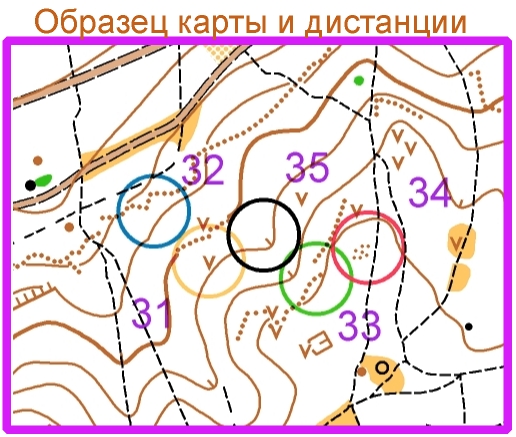 Определение  победителейИтоги соревнований подводятся по 2 критериям:Взяты 18 КП Меньше 18 КП за  лучшее финишное время.Результат участника , превысившего КВ в подведении итогов не учитывается.Старт: от Новогодней елки(Центр соревнований) до старта 950 метров(по схеме) и будет промаркировано.Старт и финиш в одном месте.Рядом со стартом будет оборудована судейская палатка, где можно будет оставить разминочные костюмы.Считывание результата будет производиться в Центре соревнований(фойе 15 корпуса БНТУ).Группы МЖ 8 - 10 Масштаб 1:2000, сечение рельефа 2м.Дистанция в районе Центра соревнований, оборудована стандартными призмами и электронной отметкой.13.00 - Старт общий. Форма одежды-праздничная, веселая.Определение победителейЗа наименьшее время найти 10 КП.Схема проезда(53.938282, 27.669264)Проезд до остановки ст. метро Борисовский трактавтобусами 15, 27, 77, 80,113с, 139троллейбусами 37, 41, 61Далее по схеме: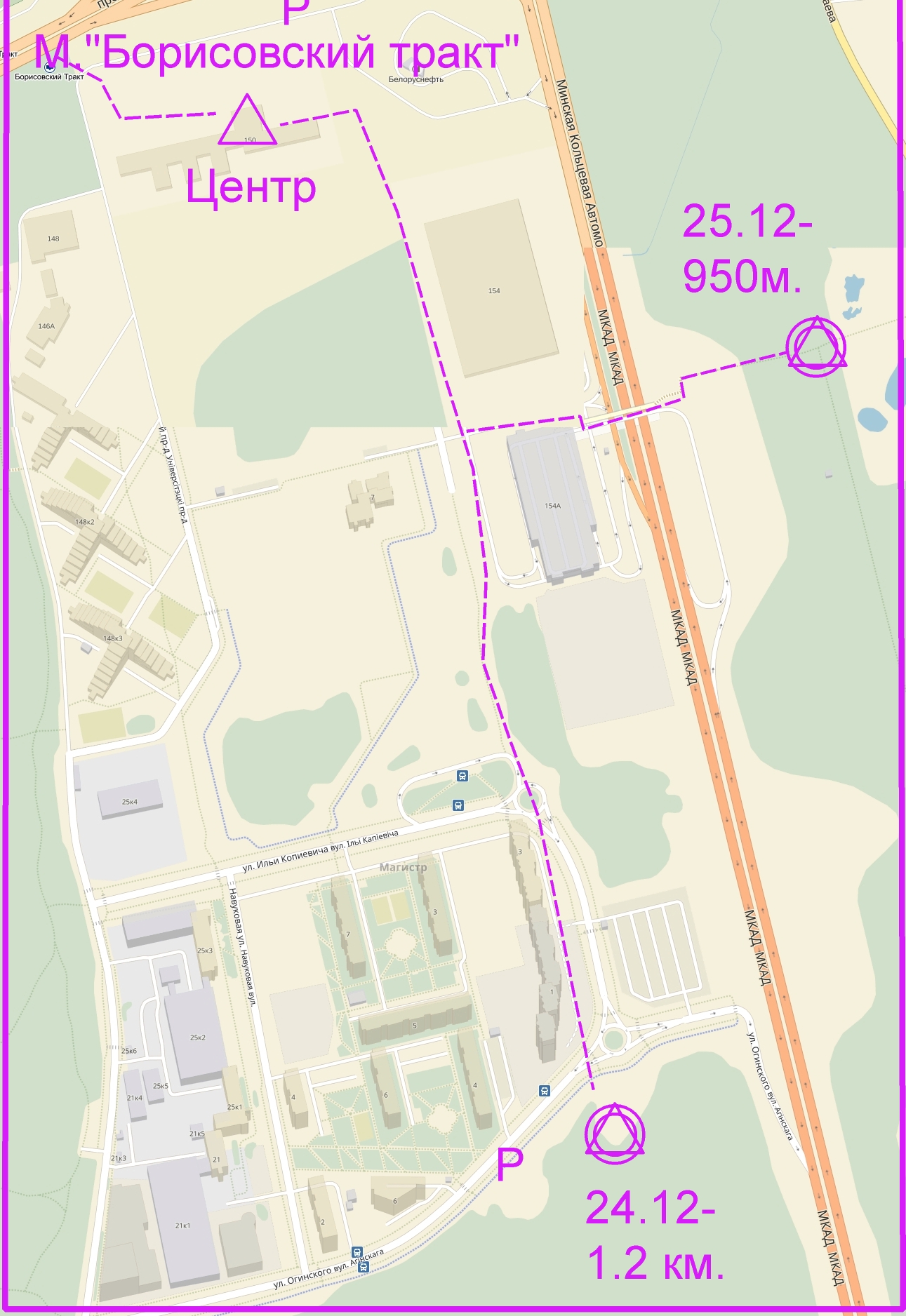 	С Рождеством и Новым годом!	                                 Удачных стартов!